Publicado en Madrid el 09/01/2020 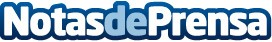 Atos impulsa la investigación en la Universidad de Luxemburgo con su superordenador BullSequana XH2000Atos, líder mundial en transformación digital, ha firmado un contrato de 4 años para suministrar un supercomputador BullSequana XH2000, a la Universidad de Luxemburgo, reconocida universidad europea y líder internacional en investigación. El superordenador, denominado 'AION', permitirá a la universidad acelerar aún más la investigación y enfrentarse a la competencia global, logrando resultados de vanguardiaDatos de contacto:Paula Espadas620059329Nota de prensa publicada en: https://www.notasdeprensa.es/atos-impulsa-la-investigacion-en-la Categorias: Internacional Nacional Telecomunicaciones Marketing Programación Emprendedores E-Commerce Universidades Digital http://www.notasdeprensa.es